ТОМ II. ОСНОВНАЯ ЧАСТЬПОЯСНИТЕЛЬНАЯ ЗАПИСКА ВВЕДЕНИЕ Проектируемый участок жилой застройки находится в п. Мелькомбинат г. Канска Красноярского края.  Проект планировки разработан по заказу муниципального казенного учреждения "Управление архитектуры и градостроительства администрации города Канска" согласно муниципальному контракту от 16.08.2013 для размещения малоэтажной усадебной жилой застройки. Проект разработан в соответствии с техническим заданием, исходными данными и нормативно-правовыми документами: Градостроительный кодекс РФ (№ 190-ФЗ от 29.12.2004г.); Земельный кодекс РФ (№ 136-ФЗ от 25.10.2001г.); СП 42.13330.2011. Свод правил. "Градостроительство. Планировка и застройка городских и сельских поселений." Актуализированная редакция СНиП 2.07.01-89*;  СП 30-102-99. Свод правил. "Планировка и застройка территорий малоэтажного жилищного строительства" 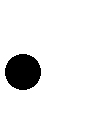 СП 31-110-2003. "Проектирование и монтаж электроустановок жилых и общественных зданий", Госстрой России, 2004г.; СНиП 11-04-2003 "Инструкция о порядке разработки, согласования, экспертизы  и утверждения градостроительной документации"; 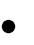 СНиП 2.04.02-84* "Водоснабжение. Наружные сети и сооружения"; ГОСТ Р 50571.8-94 (МЭК364-7-701-84) "Электроустановки зданий. Часть 4 Требования по обеспечению безопасности. Общие требования по применению мер защиты для обеспечения безопасности. Требования по применению мер защиты от поражения электрическим током"; СанПиН 2.2.1/2.1.1.1200-03 "Санитарно-защитные зоны и санитарная классификация предприятий, сооружений и иных объектов", Минздрав России, 2000г.; СанПиН 2.2.4/2.1.8.055-96. 2.2.4. "Физические факторы производственной среды. 2.1.8. 	Физические 	факторы 	окружающей 	среды. 	Электромагнитные 	излучения радиочастотного диапазона (ЭМИ РЧ)." Санитарные правила и нормы; РД 34.20.185-94. "Инструкция по проектированию городских электрических сетей"; РД 34.21.122-87. "Инструкция по проектированию и устройству молниезащиты зданий и сооружений"; ПУЭ, издание 7. "Правила устройства электроустановок"; Генеральный план города Канска, утвержденный решением Канского городского  Совета депутатов от 28.02.2007 №29-274; Правила землепользования и застройки города Канска, утвержденные решением Канского городского  Совета депутатов от 21.10.2010 г. №9-45 (в ред. от 15.05.2012 №36-188).  Проект разработан на основе  топографической съемки масштаба 1:500, выполненной в 2013 г. (сечение рельефа через 0.5 м).  Глава 1. АРХИТЕКТУРНО-ПЛАНИРОВОЧНОЕ РЕШЕНИЕ Площадь участка в условных границах проектирования с учетом существующих ограничений – 10,64 га. 1.1. Архитектурно-планировочное решение Принятое архитектурно - планировочное решение продиктовано существующей ситуацией и  обусловлено следующими важнейшими факторами:  на севере площадка граничит с прибрежной древесно-кустарниковой растительностью ручья; восточная граница площадки примыкает к оврагу, отделяющему ее от существующей застройки населенного пункта; южная граница участка идет вдоль проезда к огородам существующих участков; с запада от площадки располагается свободная территория;  в северной части площадки располагается водозабор; на юго-западе площадки располагается недействующая водонапорная башня; понижение рельефа в северном направлении. Архитектурно-планировочное решение принято в соответствии с заданием на проектирование и учитывает общепоселковую сеть улиц и дорог, существующие инженерные сети, окружающую застройку.  Проект планировки предусматривает застройку площадки индивидуальными жилыми домами  с участками площадью от 0,10-0,20 га. Согласно заданию на проектирование площадь участков максимально приближена к рекомендуемым параметрам - 0,15га в соответствии с существующей ситуацией и факторами влияющими на размер участков. В составе микрорайона предусмотрено размещение магазина и детской площадки. Планировочная структура В основе проекта лежит регулярная планировка, заданная существующей застройкой и пролегающими вдоль существующих дорог инженерными сетями.  В соответствии с градостроительной ситуацией на территории проектируемого участка разместится 5 кварталов усадебной жилой застройки. Средняя площадь участка – 0,15 га.  Общественный центр микрорайона проектируется около существующего здания детского сада. Общественный центр формирует главную жилую улицу с бульваром, соединяющую остановку общественного транспорта и центр поселка Мелькомбинат.  1.2. Структура жилого фонда Жилая застройка представлена существующим многоквартирным и проектируемыми усадебными жилыми домами. Сохраняемый многоквартирный жилой дом – двухэтажный, выполнен из типовых панелей. Количество квартир – 12, численность проживающих – 19 человек.  Основную часть застройки проектируемого микрорайона составят индивидуальные жилые дома. Средняя площадь индивидуального жилого дома ориентировочно составит около 90 м кв. Главные фасады жилых домов ориентированы на улицы. Приусадебные участки развернуты внутрь кварталов.  Качественный и количественный состав проектов жилых домов и хозяйственных построек, расположение их на участке будут определяться застройщиком на следующих стадиях проектирования и строительства.  Всего на площадке разместятся 74 усадебных жилых дома общей площадью около 6660 кв.м. Средняя обеспеченность населения  жилой площадью — 30 кв. м. Численность населения рассчитана с учетом  коэффициента семейности 3 и равна 222 человека. Таблица №1. Характеристика жилого фонда усадебной застройки пос. Мелькомбинат. Примечание: Проектная численность населения с учетом проживающих в многоквартирном жилом доме (19 человек) составит 241. 1.3. Организация культурно-бытового обслуживания Проектом предусматривается строительство магазина. В магазине могут быть предусмотрены пункты бытового обслуживания согласно потребностям жителей микрорайона. Точный состав, параметры и архитектурно-планировочное решение общественного здания (магазина) определяются застройщиком на следующих стадиях проектирования и строительства.  Вокруг магазина  планируется площадь, детские игровые площадки. Прочие повседневные потребности жителей микрорайона в культурно-бытовом обслуживании планируется осуществлять за счет объектов пос. Мелькомбинат. В радиусе пешеходной доступности на территории поселка располагаются детский сад, школа, магазин. Объекты периодического и эпизодического обслуживания – следующие ступени – располагаются в городе Канск. Для связи с городом служат остановки общественного транспорта, расположенные на севере микрорайона.  Строительство магазина и жилых домов рекомендуется выполнять по индивидуальным проектам, учитывающим ландшафтные и климатические особенности территории.  1.4. Улично-дорожная сеть Проектируемая территория находится в границах юго-западе города Канск. Въезд на территорию микрорайона осуществляется  с объездной дороги (ул. Чугреева) и с ул. Фабричная. Все улицы жилого микрорайона относятся к категории местного значения. Ширина основных жилых улиц составляет 18,0 и 15,0 м с проезжей полосой движения автотранспорта шириной 6,0 м, с устройством тротуаров шириной 1,5 м. Ширина тупиков и проездов – 12,0 и 10,0 соответственно. Ширина проезжей полосы движения автотранспорта в тупиках - 3,5 м.  Главная жилая улица в условиях реконструкции запроектирована шириной 21,0 м с двумя проезжими частями разделенными полосой зеленых насаждений с учетом существующих зданий детского сада (кадастрового участка детского сада) и многоквартирного жилого дома, существующих транспортных и инженерных коммуникаций и зеленых насаждений.  При проектировании улично-дорожной сети увязываются решения транспортных задач и задач создания комфортной среды жизнедеятельности поселка. Все типы дорог предусматривают движение автомобилей аварийно – спасательных служб. Тупиковые улицы имеют разворотные площадки. Уличное освещение улиц и дорог должно обеспечивать безопасность транспортного и пешеходного движения.  Парковка автомобилей предусмотрена у здания магазина. Хранение личных автомобилей планируется на приусадебных участках.  1.5. Озеленение и благоустройство территории Наряду с проектируемым озеленением улиц и территории общественного центра, проектом предусматривается максимальное сохранение естественной растительности на территориях общего пользования и на участках жилой застройки.  В роли линейных элементов озеленения выступает уличное озеленение. Важным элементом системы озеленения являются зеленые насаждения на  приусадебных участках: плодовые и декоративные деревья и кустарники, цветы в палисадниках и огородах.  В числе главных мер по созданию системы озеленения микрорайона необходимо считать:  сохранение существующих зеленых насаждений;  повышенное качество благоустройства территорий общего пользования;  контроль за ростом растений в границах, определенных проектом планировки. 1.6. Баланс территории Таблица № 2. Баланс территории. Глава  2. ИНЖЕНЕРНАЯ ПОДГОТОВКА ТЕРРИТОРИИ 2.1. Вертикальная  планировка Планируемая площадка имеет пологий рельеф с перепадом отметок в границах проектирования от 205,2 до 211. Перепад высот характерен всему участку проектирования.  2.2. Разбивочный чертеж и проект межевания территории На листе № 3 «Разбивочный чертѐж» нанесены размеры, координаты поворотных точек красных линий и точек пересечений осей улиц. Глава 3. ИНЖЕНЕРНОЕ ОБУСТРОЙСТВО МИКРОРАЙНА 3.1. Электроснабжение 3.1.1. Современное состояние. Электроснабжение поселка Мелькомбинат осуществляется от трансформаторной подстанции № 158 мощностью 630 кВа, расположенной на расстоянии около 100 м к востоку от границы проектируемого участка.  По территории поселка проходят ЛЭП-0.4 кВ, вдоль западной границы участка проходит ЛЭП-110 кВ. 3.1.2. Проектное предложение. Общие указания Потребителями электроэнергии являются жилые дома, магазин, уличное освещение. По степени обеспечения надежности электроснабжения электропотребители являются приемниками в основном III категории.3.2. Водоснабжение 3.2.1. Современное состояние. На территории поселка Мелькомбинат водоснабжение осуществляется с помощью полиэтиленовых труб d=110 мм и d=63 мм. Замена труб произведена в 2011 г. Водонапорная башня располагается на расстоянии около 700 м к востоку от проектируемого участка. 3.3. Канализация 3.3.1. Современное состояние. Сети канализации на территории поселка выполнены из чугуна диаметром 125, 150 мм. Канализационная насосная станция располагается на расстоянии около  200 м к востоку от проектируемого участка. КНС оборудована двумя насосами маркой Ст 125-80315/4 установочной мощностью 80*24*2=3840 м куб./сут. Фактическая производительность КНС 273 м куб./сут. 3.4. Теплоснабжение Теплоснабжение существующего поселка осуществляется от котельной расположенной на расстоянии около 200 м к востоку от проектируемого участка. Глава 5. ТЕХНИКО-ЭКОНОМИЧЕСКИЕ ПОКАЗАТЕЛИ Таблица № 4. №п/п Показатели Ед. изм Показатели 1 Площадь микрорайона в условных границах га 15,22 2 Количество кварталов шт. 5 3 Площадь жилых территорий, всего га 11,90 в том числе территории усадебной застройки га 11,35 4 Жилой фонд  м кв. 6660 5 Обеспеченность жилым фондом м кв. 30 6 Количество домов шт. 74 7 Численность населения чел. 222 8 Плотность застройки м кв./га ("нетто") 586,8 9 Плотность населения чел/га ("нетто") 19,6 10 Средний размер приусадебного участка га 0,15 № п/п Наименование Показатели № п/п Наименование Площадь, га %% 1 Площадь микрорайона в условных границах, всего 15,22 100 в том числе: 1 жилая зона 11,90 78,2 в том числе: 1.1 многоквартирной  жилой застройки 0,55 3,6 1.2 усадебной  жилой застройки 11,35 74,6 2 зона общественной застройки 0,24 1,6 3 улицы, дороги, проезды 2,85 18,7 4 зеленые насаждения общего пользования 0,23 1,5 № п/п Наименование показателя Ед. измер. Проектируемые показатели  Показатели с учетом сущ. состояния 1 Численность населения чел. 222 241 2 Количество усадебных жилых домов  шт. 74 3 Количество усадебных жилых домов  шт. 74 86 4 Общая площадь жилого фонда м кв. 6660 5 Средняя площадь земельного участка га 0,15 6 Коэффициент семейности чел. 3 7 Количество кварталов шт. 5 8 Плотность застройки «нетто» м кв./га  586,8 Плотность застройки «брутто» м кв./га 437,6 9 Плотность населения «нетто» чел/га 19,4 20,3 Плотность населения «брутто» чел/га 14,4 15,8 10 Площадь  микрорайона в условных границах га 15,22 в том числе: зона жилой застройки га 11,90 в том числе: многоквартирной  жилой застройки га 0,55 усадебной  жилой застройки га 11,35 зона общественной застройки га 0,24 улицы, дороги, проезды га 2,85 зеленые насаждения общего пользования га 0,23 11 Водопотребление м3/сут. 12 Проектируемая потребляемая нагрузка кВа 